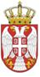 	Република СрбијаОСНОВНА ШКОЛА „КРАЉ ПЕТАР  I“        Ниш, Војводе Путника бр. 1Број: 610-1259/52-2-2021-04        Датум:05. 11. 2021. годинеИ З В О Диз записника са 52.  телефонске седнице,Школског одбора  ОШ »Краљ Петар I« у Нишу,одржане дана  05.11. 2021. године.О Д Л У К Е1.    Донета Одлука о доношењу Измена финансијског плана.2. Донета Одлука о давању сагласност на Правилник о организацији и систематизацији послова.Записничар